РОЗПОРЯДЖЕННЯМІСЬКОГО ГОЛОВИм. Суми	На виконання пункту 1 доручення міського голови від 22.01.18 № 6-Д «За підсумками розгляду питань на апаратній нараді при міському голові 22.01.2018 р.», з метою вивчення стану та охорони зелених насаджень Баранівського лісового масиву та об’єкту природно-заповідного фонду               парку-пам’ятки садово-паркового мистецтва місцевого значення «Басівський», керуючись пунктом 20 частини четвертої статті 42 Закону України «Про місцеве самоврядування в Україні»:Створити робочу групу з питань вивчення стану Баранівського лісового масиву у складі згідно з додатком 1.Створити робочу групу з питань вивчення стану зелених насаджень об’єкту природно-заповідного фонду парку-пам’ятки садово-паркового мистецтва місцевого значення «Басівський» із залученням спеціалістів лісопатологів, інженерів лісового господарства згідно з додатком 2.Установити, що у разі персональних змін у складі робочої групи або відсутності осіб, які входять до її складу, у зв’язку з відпусткою, хворобою чи з інших причин, особи, які виконують їх обов’язки, входять до складу робочої групи за посадами.Організацію виконання розпорядження покласти на першого заступника міського голови Войтенка В.В.Міський голова							                   О.М. ЛисенкоЛипова   700-399Розіслати: згідно зі списком розсилки									Додаток 1								до розпорядження міського голови								від   16.02.2018  № 50-Р								СКЛАД робочої групи з питань вивчення стану Баранівського лісового масивуДиректор департаменту фінансів, економіки та інвестиційСумської міської ради				         				   С.А. Липова										Додаток 2								до розпорядження міського голови								від   16.02.2018  № 50-Р СКЛАД робочої групи з питань вивчення стану зелених насаджень об’єкту природно - заповідного фонду парку - пам’ятки садово - паркового мистецтва місцевого значення «Басівський»Директор департаменту фінансів, економіки та інвестиційСумської міської ради				         				   С.А. Липова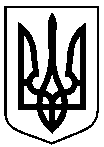 від   16.02.2018  № 50-Р       Про створення робочих групВойтенкоВолодимир Володимирович--перший заступник міського голови,                 голова робочої групиМотречкоВіра Володимирівна--заступник міського голови з питань діяльності виконавчих органів ради, заступник голови робочої групиОлійникЛюдмила Володимирівна--провідний спеціаліст сектору екології відділу екології, енергозбереження та розрахунків за енергоносії управління галузей виробничої сфери, екології та енергозбереження департаменту фінансів, економіки та інвестицій Сумської міської ради, секретар робочої групиЧлени робочої групи:Члени робочої групи:Члени робочої групи:Члени робочої групи:Члени робочої групи:Члени робочої групи:Богодушко Борис Іванович----депутат Сумської міської ради                           VII скликання 2015-2020 рр.,                    директор Сумської загальноосвітньої            школи І - ІІІ ступенів № 5 (за згодою)депутат Сумської міської ради                           VII скликання 2015-2020 рр.,                    директор Сумської загальноосвітньої            школи І - ІІІ ступенів № 5 (за згодою)депутат Сумської міської ради                           VII скликання 2015-2020 рр.,                    директор Сумської загальноосвітньої            школи І - ІІІ ступенів № 5 (за згодою)БондаренкоОльга Олегівна--заступник начальника управління архітектури та містобудування Сумської міської радизаступник начальника управління архітектури та містобудування Сумської міської радизаступник начальника управління архітектури та містобудування Сумської міської радиДраніченкоМарина Олександрівна--завідувач сектору екології відділу екології, енергозбереження та розрахунків за енергоносії управління галузей виробничої сфери, екології та енергозбереження департаменту фінансів, економіки та інвестицій Сумської міської радизавідувач сектору екології відділу екології, енергозбереження та розрахунків за енергоносії управління галузей виробничої сфери, екології та енергозбереження департаменту фінансів, економіки та інвестицій Сумської міської радизавідувач сектору екології відділу екології, енергозбереження та розрахунків за енергоносії управління галузей виробничої сфери, екології та енергозбереження департаменту фінансів, економіки та інвестицій Сумської міської радиЄрьомінОлександр Іванович--начальник відділу врегулювання земельних відносин та спорів департаменту забезпечення ресурсних платежів Сумської міської радиначальник відділу врегулювання земельних відносин та спорів департаменту забезпечення ресурсних платежів Сумської міської радиначальник відділу врегулювання земельних відносин та спорів департаменту забезпечення ресурсних платежів Сумської міської радиДудченкоГригорій Іванович--начальник відділу природно-заповідного фонду та довкілля департаменту екології та охорони природних ресурсів Сумської обласної державної адміністрації (за згодою)начальник відділу природно-заповідного фонду та довкілля департаменту екології та охорони природних ресурсів Сумської обласної державної адміністрації (за згодою)начальник відділу природно-заповідного фонду та довкілля департаменту екології та охорони природних ресурсів Сумської обласної державної адміністрації (за згодою)Качанов Андрій Сергійович--начальник відділу організації надання безоплатної вторинної правової допомоги та роботи з адвокатами Сумського місцевого центру з надання безоплатної вторинної правової допомоги (за згодою)начальник відділу організації надання безоплатної вторинної правової допомоги та роботи з адвокатами Сумського місцевого центру з надання безоплатної вторинної правової допомоги (за згодою)начальник відділу організації надання безоплатної вторинної правової допомоги та роботи з адвокатами Сумського місцевого центру з надання безоплатної вторинної правової допомоги (за згодою)КузьмінаТетяна Миколаївна--доцент кафедри прикладної екології Сумського державного університету (за згодою)доцент кафедри прикладної екології Сумського державного університету (за згодою)доцент кафедри прикладної екології Сумського державного університету (за згодою)ЛевенецьМикола Віталійович--головний спеціаліст відділу з питань взаємодії з правоохоронними органами та оборонної роботи Сумської міської радиголовний спеціаліст відділу з питань взаємодії з правоохоронними органами та оборонної роботи Сумської міської радиголовний спеціаліст відділу з питань взаємодії з правоохоронними органами та оборонної роботи Сумської міської радиЛитвиненкоНаталія Миколаївна----представник від громадськості Баранівського житлового масиву (за згодою)представник від громадськості Баранівського житлового масиву (за згодою)представник від громадськості Баранівського житлового масиву (за згодою)МакурінБогдан Володимирович--майстер дільниці КП «Зелене будівництво» Сумської міської радимайстер дільниці КП «Зелене будівництво» Сумської міської радимайстер дільниці КП «Зелене будівництво» Сумської міської радиРубінінОлександр Володимирович--головний спеціаліст відділу благоустрою департаменту інфраструктури міста Сумської міської радиголовний спеціаліст відділу благоустрою департаменту інфраструктури міста Сумської міської радиголовний спеціаліст відділу благоустрою департаменту інфраструктури міста Сумської міської радиХомутиникСергій Петрович-помічник ректора Сумського державного університету, заступник голови Громадської ради при Сумській обласній державній адміністрації (за згодою)помічник ректора Сумського державного університету, заступник голови Громадської ради при Сумській обласній державній адміністрації (за згодою)помічник ректора Сумського державного університету, заступник голови Громадської ради при Сумській обласній державній адміністрації (за згодою)ЧорногорЛюдмила Вікторівна-представник від громадськості Баранівського житлового масиву (за згодою)представник від громадськості Баранівського житлового масиву (за згодою)представник від громадськості Баранівського житлового масиву (за згодою)Щербак Микола Григорович-головний лісничий ДП «Сумське лісове господарство» (за згодою)головний лісничий ДП «Сумське лісове господарство» (за згодою)головний лісничий ДП «Сумське лісове господарство» (за згодою)ВойтенкоВолодимир Володимирович--перший заступник міського голови,                 голова робочої групиМартиненкоСвітлана Олексіївна--заступник начальника управління -начальник відділу екології, енергозбереження та розрахунків за енергоносії управління галузей виробничої сфери, екології та енергозбереження департаменту фінансів, економіки та інвестицій Сумської міської ради, заступник голови робочої групиОлійникЛюдмила Володимирівна--провідний спеціаліст сектору екології відділу екології, енергозбереження та розрахунків за енергоносії управління галузей виробничої сфери, екології та енергозбереження департаменту фінансів, економіки та інвестицій Сумської міської ради, секретар робочої групиЧлени робочої групи:Члени робочої групи:Члени робочої групи:Члени робочої групи:Члени робочої групи:ДраніченкоМарина ОлександрівнаДраніченкоМарина Олександрівна-завідувач сектору екології відділу екології, енергозбереження та розрахунків за енергоносії управління галузей виробничої сфери, екології та енергозбереження департаменту фінансів, економіки та інвестицій Сумської міської радизавідувач сектору екології відділу екології, енергозбереження та розрахунків за енергоносії управління галузей виробничої сфери, екології та енергозбереження департаменту фінансів, економіки та інвестицій Сумської міської радиДудченкоГригорій ІвановичДудченкоГригорій Іванович-начальник відділу природно – заповідного фонду та довкілля департаменту екології та охорони природних ресурсів Сумської обласної державної адміністрації (за згодою)начальник відділу природно – заповідного фонду та довкілля департаменту екології та охорони природних ресурсів Сумської обласної державної адміністрації (за згодою)КузьмінаТетяна МиколаївнаКузьмінаТетяна Миколаївна-доцент кафедри прикладної екології Сумського державного університету (за згодою)доцент кафедри прикладної екології Сумського державного університету (за згодою)МакурінБогдан ВолодимировичМакурінБогдан Володимирович-майстер дільниці КП «Зелене будівництво» Сумської міської радимайстер дільниці КП «Зелене будівництво» Сумської міської радиРубінінОлександр ВолодимировичРубінінОлександр Володимирович-головний спеціаліст відділу благоустрою департаменту інфраструктури міста Сумської міської радиголовний спеціаліст відділу благоустрою департаменту інфраструктури міста Сумської міської радиЩербак Микола ГригоровичЩербак Микола Григорович-головний лісничий ДП «Сумське лісове господарство» (за згодою)головний лісничий ДП «Сумське лісове господарство» (за згодою)